Zał. Nr 1 do Regulaminu Klubu Senior+  w  Mieroszowie 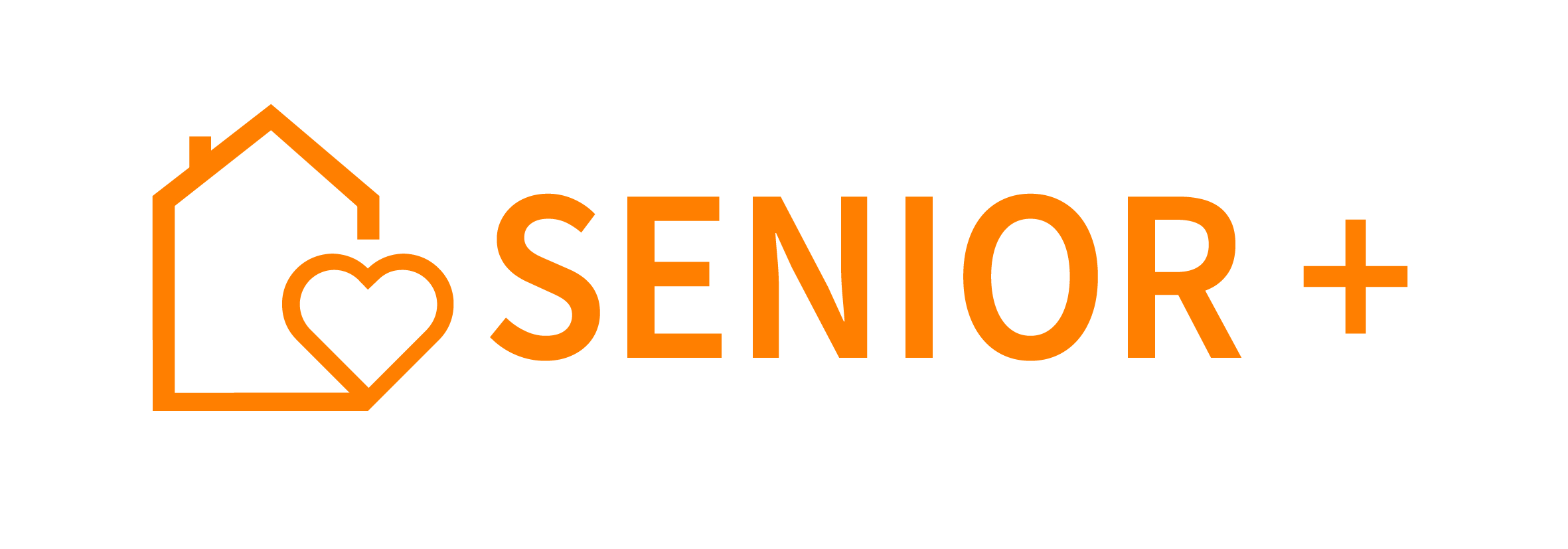 ………………………………………………………………..                  (data i godz. złożenia dokumentów)DEKLARACJA UCZESTNICTWA W KLUBIE SENIOR+ W MIEROSZOWIE UL. ŻEROMSKIEGO 30Ja niżej podpisany(a)……………………………………………………………………………………………deklaruję chęć uczestnictwa w Klubie Senior+  w  Mieroszowie_________________________________________________________________________________I - Dane UczestnikaWyrażam wolę do wzięcia udziału w działaniach wolontariackich na rzecz innych osób wwymiarze ……………………. godz. w tygodniuMiejscowość,  ………………… dnia ………………          …………………………………………………….									podpis osoby składającej deklaracjęII- Informacje istotne dla organizacji wsparcia w ramach Klubu Senior+ w Mieroszowie1. Jestem zainteresowany(a) udziałem w następujących zajęciach organizowanych w Klubie Senior+ w  Mieroszowie         Gimnastyka korekcyjna                                          Rozgrywki w gry stołowe i karciane	         Warsztaty cyfrowe                                                   Wycieczki/ spacery              Kręgle      					       Spotkania tematyczne, prelekcje               Warsztaty artystyczne                                                             	              Warsztaty kulinarne		          		               Warsztaty muzyczne				               Warsztaty taneczne2. Jestem zainteresowany również udziałem w następujących formach aktywności (rodzaj, forma zajęć), jeżeli będą zorganizowane:-…………………………………………………………………………………………………..-…………………………………………………………………………………………………..-…………………………………………………………………………………………………..-…………………………………………………………………………………………………..-…………………………………………………………………………………………………..-…………………………………………………………………………………………………..…………………………………………………………..							(data i podpis osoby składającej deklarację)Pan/Pani……………………………………………………………………………………………………jest uczestnikiem Klubu Senior+ w Mieroszowie od dnia  …………………………………………                                                                                       ……………………………………………….									(data i podpisy komisji rekrutacyjnej)1. Imię i Nazwisko:2. Płeć:3. Data Urodzenia:4. Pesel:5. Adres zamieszkania:5. Adres zamieszkania:6. Nr Telefonu kontaktowego:7. Adres poczty elektronicznej:8. Niepełnosprawność:-Tak                  -Nie9. Stopień Niepełnosprawności10. Czy jesteś osobą aktywną zawodową- Tak                 - Nie